Iktatószám: 3/………/2021.AJÁNLATTÉTELI FELHÍVÁS AJÁNLATKÉRŐ:név: 				Tinnyei Közös Önkormányzat HivatalPilisjászfalui KirendeltségeAjánlatkérő nevében eljár: 	Geréb Tündebeosztás/munkakör: 	jegyzőCím: 				2080 Pilisjászfalu, Bécsi út 33.Elérhetőség: 			+36 30 156 9350e-mail: 			jegyzo@pilisjaszfalu.huTárgy: Ajánlatkérés Tisztelt Gazdasági Szereplő!A verseny tisztaságát, valamint a beszállítók esélyegyenlőségét biztosítva ez úton kíván ajánlatot kérni Önöktől az alábbiak szerint: A BESZERZŐ ADATAIPilisjászfalu Község Önkormányzata, 2080 Pilisjászfalu, Bécsi út 33.képviseli: Székely Róbert polgármesterA BESZERZÉSI ELJÁRÁS FAJTÁJAKözbeszerzési értékhatár alatti, Ajánlattevők közvetlen felkérésével, a Polgári Törvénykönyvről szóló 2013. évi V. törvény XIV. fejezete szerint, valamint a www.pilisjaszfalu.hu honlapon megjelenő közzétételt követően nyilvános ajánlattétel lehetőségével. A BESZERZÉS TÁGYAA vízjogi engedélyezési eljáráshoz szükséges kérelemről és mellékleteiről szóló 18/1996. (VI. 13.) KHVM rendelet vonatkozó mellékletében foglaltaknak eleget tevő tervdokumentáció elkészítése Pilisjászfalu, Kis-Somlyó utca – Csévi út és Árpád vezér útja közötti – szakaszára vonatkozóan.TELJESÍTÉS HATÁRIDEJE: A szerződéskötéstől számított 30 naptári nap.TELJESÍTÉS HELYE: Pilisjászfalu Község Önkormányzata, 2080 Pilisjászfalu, Bécsi út 33.AZ ELLENSZOLGÁLTATÁS TELJESÍTÉSÉNEK FELTÉTELEI Ajánlatkérő előleget nem fizet. Ajánlatkérő az ellenértéket a nyertes Ajánlattevő által – a teljesítés igazolását követően – a jogszabályoknak megfelelően kiállított 1 db végszámla kézhezvételét követően, átutalással teljesíti, a Polgári Törvénykönyvről szóló 2013. évi V. törvény (Ptk.) 6:130. § (1) bekezdésében foglaltak szerint, a számla kézhezvételét követő 30 napon belül.AZ AJÁNLATOK ÉRTÉKELÉSI SZEMPONTJA Legalacsonyabb összegű ellenszolgáltatás AZ AJÁNLATTÉTEL NYELVE Az ajánlatot magyar nyelven kell az Ajánlattevőknek benyújtania. AZ AJÁNLATTÉTELI HATÁRIDŐ Ajánlattételi határidő időpontja: 2021. 06. 08. (kedd) 14:00 óraAZ AJÁNLATI KÖTÖTTSÉG IDŐTARTAMA Az ajánlati kötöttség időtartama 30 nap. Ajánlatkérő fenntartja a jogot, hogy a felhívásban foglaltaknak megfelelő, legkedvezőbb ajánlatot benyújtó ajánlattevővel szemben a szerződés megkötését megtagadja. EGYÉB INFORMÁCIÓ Az ajánlatot cégszerűen aláírva személyesen, postán a 2080 Pilisjászfalu, Bécsi út 33. címre vagy elektronikus úton kell benyújtani az ajánlattételi határidő lejártáig a jegyzo@pilisjaszfalu.hu címre.Az ajánlat részeként az alábbi nyilatkozatokat és igazolásokat kell benyújtani: Átláthatósági nyilatkozatAjánlati felolvasólapAz ajánlat elkészítésével és benyújtásával kapcsolatban felmerülő összes költséget, kockázatot ajánlattevőnek kell viselnie. Ajánlatkérő a 9. pontban megállapított, illetve adott esetben meghosszabbított ajánlattételi határidő lejártáig felhívását visszavonhatja. Eredménytelen a beszerzési eljárás, ha: nem nyújtottak be árajánlatot; az Árajánlatot tevők egyike sem felel meg az árajánlatkérésben foglalt feltételeknek; az Árajánlatot tevők egyike sem felel meg az összeférhetetlenségi követelményeknek; az Árajánlatot tevő árajánlatában meghatározott ellenszolgáltatás mértéke eléri a Kbt. szerinti közbeszerzési értékhatárt; egyik Árajánlatot tevő sem, vagy az összességében legelőnyösebb Árajánlatot tevő sem tett megfelelő árajánlatot, figyelemmel az Árajánlatot kérőnek a beszerzés tárgyára fordítható előirányzata összegére, és az árajánlat fedezetére vállalt fizetési kötelezettség kiegészítése nem biztosított; nem a felkért Árajánlatot tevők nyújtották be az árajánlatot; egyéb módon nem felel meg az árajánlati felhívásban vagy a vonatkozó jogszabályokban meghatározott feltételeknek. A NYERTES AJÁNLATTEVŐVEL KÖTENDŐ SZERZŐDÉS BIZTOSÍTÉKAI:Késedelmi kötbér:Alapja a nettó tervezési díj. A kötbér mértéke a kötbéralap 0,5%-a a késedelem 1-5. naptári napjaira, a 6. késedelmes naptári naptól kezdődően pedig a kötbéralap 1%-a.Meghiúsulási kötbér:A teljes nettó tervezési díj 20%-aJótállás: 36 hónap, kezdő időpontja a teljesítési igazolás Megrendelő általi kiállítását követő naptári nap.AZ AJÁNLATTÉTELI FELHÍVÁS MEGKÜLDÉSÉNEK NAPJA 2021. május 25.MŰSZAKI SPECIFIKÁCIÓ (TERVEZÉSI FELADAT RÉSZLETES LEÍRÁSA):Pilisjászfalu területén, a Kis-Somlyó utca alább jelzett szakaszán egy mélyen fekvő útszakasz található, mely szakasz, mindkét irányba emelkedik, ill. a Rigó u. is ide lejt.Az útszakaszon korábban több közmű is elhelyezésre került. Az úttestbe szivattyúval ellátott szikkasztó kiépítése történt meg, de a funkcióját nem látja el. Egyéb csapadékvíz elvezetési rendszer (árok, szikkasztó) nem került kialakításra. Nagyobb eső után az ide összefolyó csapadékvíz a közlekedést nehezíti/lehetetlenné teszi, ill. veszélyezteti az út melletti ingatlanokat és rontja az itt élők életminőségét.A tervezési feladat egy olyan költséghatékony, működő vízelvezetési rendszer kidolgozása, mely fenti problémákat véglegesen megoldja.A tervezés során meg kell vizsgálni a meglévő és az engedélyezett vízrendszerhez való csatlakozás feltételeit, lehetséges módját.A tervezés során biztosítani kell a településrendezési eszközökkel való összhangot.A tervezési feladat részei:közterületi csapadékvíz elvezető rendszer kivitelezésre alkalmas engedélyezési tervének elkészítése,közműadat beszerzése a meglévő közterületi vezetékekről,részletes geodéziai felmérés, földhivatali adatszolgáltatással,méret- és mennyiségszámítás, árazott és árazatlan költségvetés készítése.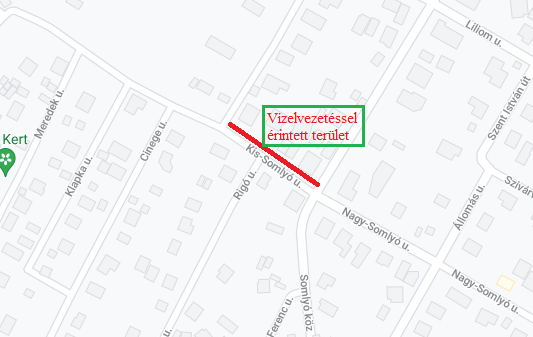 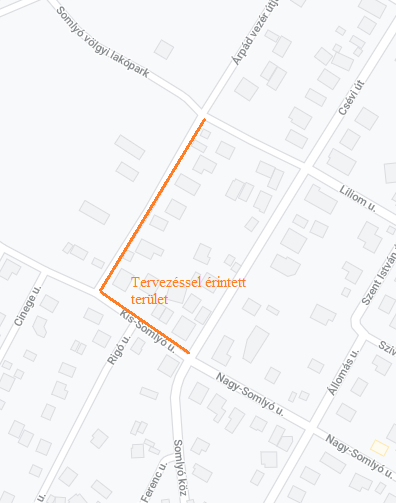 Tisztelettel:…………………………….Geréb TündejegyzőAJÁNLATI ADATLAPBeszerzés tárgya:Pilisjászfalu, Kis-Somlyó utca (hrsz: 702) Csévi út és Árpád vezér útja közötti szakasza (kb. 95 m) vízelvezetésének kivitelezésre alkalmas engedélyezési tervének elkészítéseA fenti tárgyban meghirdetett ajánlattételi felhívásra válaszul alulírottak ezennel kijelentjük, hogy áttanulmányoztuk, és teljes egészében elfogadjuk a 2021. ……………….-én kelt Ajánlattételi felhívás tartalmát, s ezennel fenntartások vagy korlátozások nélkül, illetve teljes egészében elfogadva a bennük foglalt feltételeket az alábbi Ajánlatot tesszük:Nyilatkozom, hogy a szerződés teljesítésébe az alábbi szakembert kívánjuk bevonni:Ajánlatunkat 30 napig fenntartjuk.Büntetőjogi felelősségem tudatában kijelentem, hogy cégem:a feladat ellátásához előírt szakmai alkalmassági feltételeknek megfelel,a feladat végrehajtásával kapcsolatos tevékenység vonatkozásában szakmai, illetve jogi eltiltás alatt nem áll,végelszámolási, illetve felszámolási eljárás alatt nem áll,lejárt köztartozása nincs.Kelt:………………………………………
AjánlattevőÁtláthatósági NyilatkozatAz államháztartásról szóló 2011. évi CXCV. törvény (Áht.) 50. § (1) bekezdés c) pontja és a nemzeti vagyonról szóló 2011. évi CXCVI. törvény (Nvt.) 3. § (1) bekezdés 1. pontja alapjánTámogatott adatai:Név: ……………………………………………………………………….Székhely: ……………………………………………………………………….Cégjegyzékszám/nyilvántartási szám:…………………………………………………….Adószám: ……………………………………………………………………….Képviseletében eljár: ………………………………………….Alulírott ……………………………., mint a …………………………………. (nyilatkozatot tevő szervezet) képviseletére jogosult az Nvt. 3. § (1) bekezdés 1. pontja és az Áht. 50. § (1) bekezdés c) pontja alapján felelősségem tudatában az alábbi átláthatósági nyilatkozatot teszem.(A nyilatkozat I., II. és III. részből áll. Minden nyilatkozatot tevő szervezetnek csak a rá vonatkozó, azaz vagy az I., vagy a II., vagy a III. részt kell kitöltenie.)I.Törvény erejénél fogva átlátható szervezetekA jelen nyilatkozatot nem kell kitöltenie a következő szervezeteknek, mert megfelelnek a nemzeti vagyonról szóló 2011. évi CXCVI. törvény 3. § (1) bekezdés 1.a) pontja szerint átlátható szervezetnek minősülnek. (A megfelelő aláhúzandó!)az állam,a költségvetési szerv,a köztestület,a helyi önkormányzat,a nemzetiségi önkormányzat,a társulás,az egyházi jogi személy,az olyan gazdálkodó szervezet, amelyben az állam vagy a helyiönkormányzat külön-külön vagy együtt 100%-os részesedéssel rendelkezik,a nemzetközi szervezeta külföldi állam,a külföldi helyhatóság,a külföldi állami vagy helyhatósági szerv és azEurópai Gazdasági Térségről szóló megállapodásban részes állam szabályozott piacára bevezetett nyilvánosan működő részvénytársaság.II.Az I. pont alá nem tartozó jogi személyek vagy jogi személyiséggel nem rendelkező gazdálkodó szervezetek1. Az általam képviselt szervezet Nvt. 3. § (1) bekezdés 1. b) pontja szerint átlátható szervezetnek minősül, az alábbiak szerint:aa) az általam képviselt szervezet olyan belföldi vagy külföldi jogi személy vagy jogi személyiséggel nem rendelkező gazdálkodó szervezet, amely megfelel a következő feltételeknek: tulajdonosi szerkezete, a pénzmosás és a terrorizmus finanszírozása megelőzéséről és megakadályozásáról szóló törvény szerint meghatározott tényleges tulajdonosa megismerhető, amelyről a II. 2. pontban nyilatkozom, ésab) az állam, amelyben az általam képviselt gazdálkodó szervezet adóilletőséggel rendelkezik: az Európai Unió valamely tagállama: Magyarország egyéb: …………………………, vagy az Európai Gazdasági Térségről szóló megállapodásban részes állam: ………………., vagy a Gazdasági Együttműködési és Fejlesztési Szervezet tagállama: …………………..., vagy olyan állam, amellyel Magyarországnak a kettős adóztatás elkerüléséről szóló egyezménye van: ………………….. (A megfelelő aláhúzandó, illetve amennyiben nem Magyarország, kérjük az országot megnevezni!)ac) nem minősül a társasági adóról és az osztalékadóról szóló törvény szerint meghatározott ellenőrzött külföldi társaságnak, amelyről a II. 3. pontban nyilatkozom ésad) az általam képviselt gazdálkodó szervezetben közvetlenül vagy közvetetten több mint 25%-os tulajdonnal, befolyással vagy szavazati joggal bíró jogi személy, jogi személyiséggel nem rendelkező gazdálkodó szervezet tekintetében az aa), ab) és ac) alpont szerinti feltételek fennállnak, amelyről a II. 4. pontban nyilatkozom.2. Nyilatkozat tényleges tulajdonosrólAz általam képviselt szervezetnek a pénzmosás és a terrorizmus finanszírozása megelőzéséről és megakadályozásáról szóló 2007. évi CXXXVI. törvény 3. § r) pontja alapján a következő természetes személy(ek) a tényleges tulajdonosa(i): 3. Nyilatkozat a külföldi ellenőrzött társasági minősítésről:Az általam képviselt szervezet magyarországi székhellyel rendelkezik, így nem ellenőrzött külföldi társaság; vagy Az általam képviselt szervezet nem rendelkezik magyarországi székhellyel. (A megfelelő aláhúzandó!)Amennyiben a nyilatkozattevő által képviselt szervezet nem magyarországi székhelyű, úgy felmerül annak kérdése, hogy ellenőrzött külföldi társaságnak minősül-e, ezért szükséges az ellenőrzött külföldi társaságnak minősítéssel kapcsolatos következő rész kitöltése.Az általam képviselt szervezet a társasági adóról és az osztalékadóról szóló 1996. évi LXXXI. törvény 4. § 11. pontjában meghatározott feltételek figyelembe vételével nem minősül a társasági és az osztalékadóról szóló törvény szerinti meghatározott ellenőrzött külföldi társaságnak vagy a társasági adóról és az osztalékadóról szóló törvény szerint meghatározott ellenőrzött külföldi társaságnak minősül. (A megfelelő aláhúzandó!)4. Nyilatkozat a közvetlenül vagy közvetetten több mint 25%-os tulajdonnal, befolyással, szavazati joggal bíró államháztartáson kívüli jogi személy vagy jogi személyiséggel nem rendelkező gazdálkodó szervezet átláthatóságáról4.1. Az általam képviselt gazdálkodó szervezetben a közvetlenül vagy közvetetten több mint 25%-os tulajdonnal, befolyással, szavazati joggal (továbbiakban: részesedés mértéke) bíró jogi személy vagy jogi személyiséggel nem rendelkező gazdálkodó szervezet(ek) és adóilletőségük:4.2. Az általam képviselt gazdálkodó szervezetben a közvetlenül vagyközvetetten több mint 25%-os tulajdonnal, befolyással, szavazati joggalbíró jogi személy vagy jogi személyiséggel nem rendelkező gazdálkodószervezetek tényleges tulajdonosa(i):4.3. A közvetlenül vagy közvetetten több mint 25%-os tulajdonnal,befolyással, szavazati joggal bíró jogi személy vagy jogi személyiséggelnem rendelkező gazdálkodó szervezetek a társasági adóról és azosztalékadóról szóló 1996. évi LXXXI. törvény 4. § 11. pontja szerintiellenőrzött külföldi társaságnak minősül / nem minősül (megfelelő részaláhúzandó).III.Civil szervezetek, vízitársulatok1. Az általam képviselt szervezet (A megfelelő aláhúzandó!)civil szervezet vagy vízitársulat átlátható szervezetnek minősül az Nvt. 3. § (1) bekezdés 1. c) pontja szerint.Az általam képviselt szervezet vezető tisztségviselői:b) Az általam képviselt szervezet, valamint az III. 1. a) pont szerinti vezetőtisztségviselői az alábbi szervezet(ek)ben rendelkeznek 25%-ot meghaladórészesedéssel:c) A III. 1. b) pont szerinti szervezet(ek) átlátható szervezetek, azazca) tulajdonosi szerkezete, a pénzmosás és a terrorizmus finanszírozása megelőzéséről és megakadályozásáról szóló törvény szerint meghatározott tényleges tulajdonosa megismerhető, amelyről a III. 2. pontban nyilatkozom.cb) az Európai Unió tagállamában, az Európai Gazdasági Térségről szóló megállapodásban részes államban, a Gazdasági Együttműködési és Fejlesztési Szervezet tagállamában, olyan államban rendelkezik adóilletőséggel, amellyel Magyarországnak a kettős adóztatás elkerüléséről szóló egyezménye van, amelyről a III. 3. pontban nyilatkozom.cc) nem minősül(nek) a társasági adóról és az osztalékadóról szóló törvény szerint meghatározott ellenőrzött külföldi társaságnak. A szervezetben közvetlenül vagy közvetetten több mint 25%-os tulajdonnal, befolyással vagy szavazati joggal bíró jogi személy, jogi személyiséggel nem rendelkező gazdálkodó szervezet tekintetében a ca), cb) és cc) alpont szerinti feltételek fennállnak, amelyről a III. 4. pontban nyilatkozom.2. Nyilatkozat tényleges tulajdonosrólA III. 1. b) pont szerinti szervezetnek a pénzmosás és a terrorizmus finanszírozása megelőzéséről és megakadályozásáról szóló 2007. évi CXXXVI. törvény 3. § r) pontja alapján a következő természetes személy(ek) a tényleges tulajdonosa(i):3. Nyilatkozat a III. 1. b) pont szerinti szervezet átláthatóságáról3.1. A III. 1. b) pont szerinti szervezet(ek) adóilletősége3.2. A III.1. b) szerinti szervezetek ellenőrzött külföldi társasági minősítéseA b) pont szerinti szervezetek közül a következők minősülnek ellenőrzöttkülföldi társaságnak(ha egyik szervezet sem minősül ellenőrzött gazdaságitársaságnak, akkor kérem kihúzni):…………………………………………………………………………………………4. Nyilatkozat azoknak a szervezeteknek az átláthatóságáról, amelyek közvetlenül vagy közvetetten több mint 25%-os tulajdonnal, befolyással vagy szavazati joggal rendelkeznek olyan gazdálkodó szervezetben, amelyben a civil szervezet, vízitársulat vagy ezek vezető tisztségviselői 25%-ot meghaladó részesedéssel rendelkeznekA fenti táblázatban felsorolt szervezetek közül a következők minősülnekellenőrzött külföldi társaságnak (ha egyik szervezet sem minősülellenőrzött gazdasági társaságnak, akkor kérem kihúzni):…………………………………………………………………………………………………Kijelentem, hogy az általam képviselt szervezet alapító (létesítő) okirata, illetve külön jogszabály szerinti nyilvántartásba vételt igazoló okirata alapján jogosult vagyok a szervezet képviseletére (és cégjegyzésére). Felelősségem teljes tudatában kijelentem, hogy a vonatkozó jogszabályokat megismertem, amelyek alapján társaságom átlátható szervezetnek minősül.Kijelentem, hogy amennyiben jelen nyilatkozatban közölt adatok tekintetében bármilyen változás áll be, akkor a módosult adatokkal kiállított átláthatósági nyilatkozatot a változás bekövetkeztétől számított 8 napon belül megküldöm a Támogató részére, vagy amennyiben az általam képviselt szervezet már nem minősül átláthatónak, úgy azt haladéktalanul bejelentem.Felelősségem tudatában kijelentem, hogy a nyilatkozatban megadott adatok a valóságnak megfelelnek.Kelt, ………………………..törvényes képviselő nevecégszerű aláírásAjánlattevő neve:Székhelye:Adószáma:Kapcsolattartó neve:Telefonszáma:E-mail címe:FeladatNettó ajánlati árÁfaÖsszesenVízjogi létesítéshez szükséges engedélyezési terv készítéseGeodéziai felmérésMeghatalmazás alapján az engedélyezési eljárásban való részvételÖsszesen bruttó:Összesen bruttó:Összesen bruttó:NévVégzettségKamarai nyilvántartási szám,
nyilvántartó kamara megnevezése,
elektronikus elérési címSsz. Tényleges tulajdonos Születési hely és időAnyja neve Részesedés mértéke %-banSsz.Gazdálkodó szervezet neveSzervezet adószámaRészesedés mértéke %-banAdóilletőségeSsz.Gazdálkodó szervezet neveTényleges tulajdonos(ok)Születési hely és időAnyja neveRészesedés mértéke %-banSsz.Vezető tisztségviselőSzületési hely és időAnyja neveSsz.Vezető tisztségviselőSzervezet neveSzervezet adószámaRészesedés mértéke %-banSsz.Gazdálkodó szervezet neveTényleges tulajdonosSzületési hely és időAnyja neveRészesedés mértéke %-banSsz.Gazdálkodó szervezet neveSzervezet adószámaRészesedés mértéke %-banAdóilletőségeSszGazdálkodó szervezet neveAdószámRészesedés mértéke %-banAdóilletőségetényleges tulajdonos(ok)tényleges tulajdonosszületési helye és ideje